Памятка для населения по приобретению сельскохозяйственных животных и птицыС целью недопущения возникновения заболеваний животных и птицы, в том числе общих для человека и животных, владельцам личных подсобных хозяйств необходимо выполнять следующие меры профилактики:приобретать животных и птицу только после согласования с государственной ветеринарной службой Ермаковского районаприобретать животных и птицу ТОЛЬКО при наличии ветеринарных сопроводительных документов, выданных в соответствии с требованиями действующего ветеринарного законодательства и характеризующих территориальное и видовое происхождение, эпизоотическое состояние места выхода, идентификацию животных и птицы, а так же проведенные диагностические исследования и вакцинации;приобретенных животных и птицу необходимо ставить на учет в государственной ветеринарной службе и органах местного самоуправления;предоставлять специалистам государственной ветеринарной службы по их требованию животных и птицу для осмотра и проведения профилактических противоэпизоотических мероприятий, в соответствие с действующим ветеринарным законодательством;немедленно извещать специалистов государственной ветеринарной службы о всех случаях внезапного падежа или массового заболевания животных и птицы;соблюдать зоогигиенические и ветеринарные правила при содержании, кормлении животных и птицы.Приобретенные животные и птица без согласования с государственной ветеринарной службой  и без ветеринарных сопроводительных документов могут быть источником заболевания животных и привести к возникновению особо опасных заболеваний, таких как африканская чума свиней, грипп птиц, не только в Вашем хозяйстве, но и к распространению на территории Ермаковского района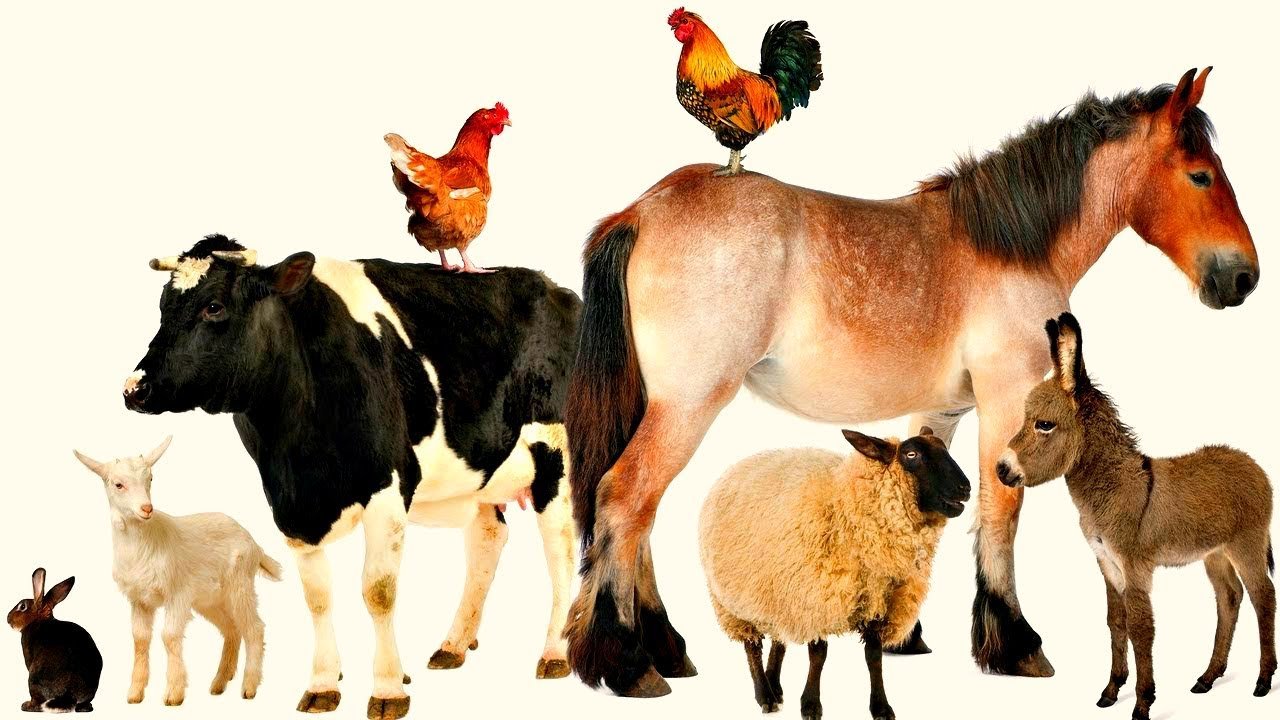 